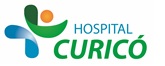 INFORMACIÓN PARA PACIENTES: “TRAQUEOSTOMIA  PERCUTANEA”El presente documento permite entregar información al paciente respecto a la cirugía específica  a realizar,  por lo que NO CONSTITUYE  EL CONSENTIMIENTO INFORMADO.El  CONSENTIMIENTO INFORMADO, debe ser  llenado en el formulario en  la página web: www.hospitalcurico.cl,  en el enlace: https://intranet.hospitalcurico.cl/projects/consentimientoObjetivos del procedimiento:El objetivo es establecer un método más seguro y eficiente para la respiración del paciente y a la vez facilitar la desconexión del ventilador mecánico y disminuir estadía en UCI.Descripción del procedimiento:Este procedimiento se realiza con ayuda de visión endoscópica de la traquea (broncoscopia), con anestesia local y  sedantes,  en la  cama del paciente. Consiste en una pequeña incisión o corte en la zona anterior y baja del cuello de aproximadamente de . A  través de ella se introducirá y dejara, por un periodo de tiempo variable un tubo que permitirá el paso de aire hacia los pulmones. Riesgos del procedimiento:La traqueotomía percutánea puede complicarse  con sangrado o infección de la zona. También es probable efectuar una perforación no deseada en la zona vecina a la traquea, lo que podría traducirse en un problema grave, e incluso, fatal para el paciente. Alternativas al procedimiento propuesto:La alternativa es mantener al paciente con un tubo a través de su boca, en la forma que actualmente se encuentra, lo que ha demostrado más riesgo en el largo plazo,  dificultad para comunicarse y para el retiro de la ventilación mecánica.   Otra alternativa es realizar el procedimiento de traqueotomía como una cirugía tradicional, en pabellón por un médico cirujano otorrino,   Los riesgos han mostrado ser similares a la forma percutánea, pero debe agregarse la complicación del traslado para efectuar el procedimiento fuera de la unidad. Consecuencias de no aceptar el procedimiento:La consecuencia de no aceptar el procedimiento significaría mantener el tubo a través de su boca con un riesgo mayor de infecciones y futura estrechez permanente de sus vías respiratorias. Mecanismo para solicitar más información:Si usted aún tiene dudas consulte con el medico de turno o con el medico jefe de la unidad y/o el médico que realizara el procedimiento. Revocabilidad Se me señala, que hacer si cambio de idea tanto en aceptar o rechazar el procedimiento, cirugía o terapia propuesta.